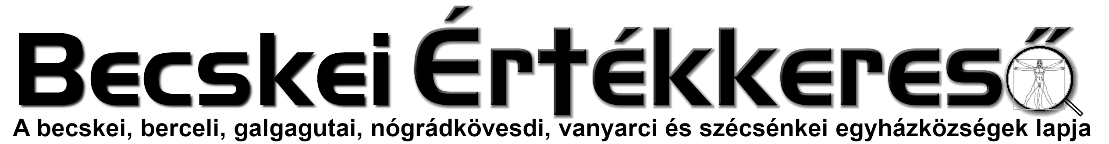 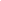 III. évf. 16. szám Évközi XXXIII. hét	2022. november 13.A Magyar Katolikus Püspöki Konferencia körlevele Árpád-házi Szent Erzsébet ünnepére 2022Kedves Testvérek!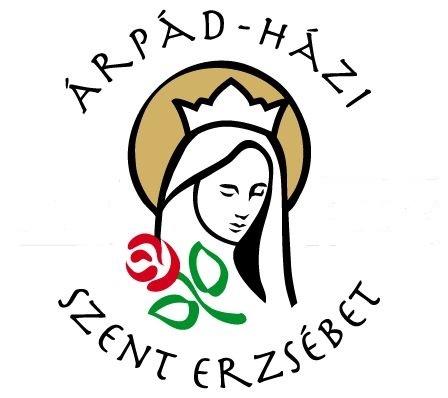 Huszonnégy év – ez kevesebb, mint egy emberöltő. Mindössze ennyi adatott az egyik legismertebb magyar szentnek, a szolgálatkész fiatalok, az édesanyák és az özvegyek példaképének, Árpád-házi Szent Erzsébetnek. A tevékeny szeretet földi megtestesítője mégis teljes életet élt. Abban a rövid időben, ami itt a Földön adatott neki, volt vidám gyermek, szerelmes feleség, szerető édesanya, gyászoló özvegy, de mindenekelőtt az elesetteken segítő ember. Olyan, aki meggyőződésből és teljes odaadással tette a jót. Életszentsége kortársai számára teljesen nyilvánvaló volt, ezért is volt lehetséges, hogy alig három évvel a halála után már a szentek között tisztelték.Árpád-házi Szent Erzsébet évről évre visszatérő ünnepe jó alkalom, hogy felemeljük tekintetünket saját életünk mindennapi problémáiról és kinyissuk szívünket a nálunk nehezebb helyzetben lévők felé. II. András királyunk lánya jól ismerte Szent Jakab apostol figyelmeztetését: „az embert a tettek teszik igazzá, nem a hit egymagában” (Jak 2,24). Szent Erzsébet élete maga volt a tanúságtétel. Tanúságtétel Krisztus mellett, tanúságtétel a szeretet határtalansága mellett. Vagyonát teljes egészében a szegények, rászorulók támogatására fordította. Csodái, legendái évszázadok óta adnak világszerte iránymutatást kereszténységből és emberségből mindenkinek. Életének megrendítő mozzanata, hogy egyszer a templomban, Szűz Mária előtt levette fejéről a koronát és arccal a földre borult, mert úgy érezte, nem lehet díszesebb korona a fején, mint égi Édesanyjának. Ebből az apró cselekedetből is láthatjuk, hogy szolgálata nem pusztán öncélú segítés volt, hanem Isten Országának tettekben megnyilvánuló hirdetése.XVI. Benedek pápa így ír az Egyház karitatív tevékenységéről a Deus caritas est kezdetű enciklikában: „Az Egyház lényege hármas feladatban mutatkozik meg: Isten Igéjének hirdetése (kerygma-martyria), a szentségek ünneplése (leiturgia), a szeretet szolgálata (diakónia). E három feladat kölcsönösen föltételezi egymást, és nem szakíthatók el egymástól. A szeretetszolgálat az Egyház számára nem valamiféle jótékonyság, amit másokra is rá lehetne bízni, hanem a lényegéhez tartozik, tulajdon lényegének mellőzhetetlen kifejezése” (Deus caritas est, 25).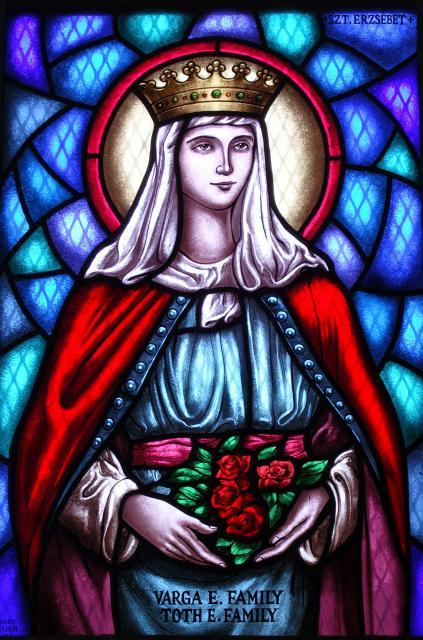 Ez az a lelkület, amelyet igyekszünk megvalósítani Egyházunk karitatív tevékenységei során is. Ne feledjük, hogy Krisztus követőinek a rászorulókat segítő szolgálata már a kezdeti időkben kivívta a pogányok csodálatát is, és figyelmüket a keresztény közösségre irányította. Kétezer éves történelmünk során az Egyház tagjai minden történelmi korban törekedtek szeretettel segíteni a rászorulókon, így téve tanúságot arról, hogy Krisztushoz tartoznak.A Katolikus Karitász munkatársai, önkéntesei azon dolgoznak, hogy a Szent Erzsébet életében megnyilvánuló tevékeny szeretet ma is része legyen Egyházunk mindennapjainak. Az ő példája nyomán a Katolikus Karitász is magáénak vallja Ferenc pápa gondolatát, amelyet idén október 19-én a Világélelmezési Fórum résztvevőihez címzett: „magát az embert kell a figyelem középpontjába állítani, teljes valóságában és minden valós szükségletével együtt, főként a nélkülözőkre gondolva”. Február óta a nélkülözők új csoportjával találkozunk. Hazánk igyekszik minden olyan eszközzel segíteni, ami a leginkább rászorulók és a béke érdekében áll. A Katolikus Karitász munkatársai a Magyar Katolikus Püspöki Konferencia szándéka szerint folyamatosan jelen vannak a magyar-ukrán határnál, segélyszállítmányokat juttatnak el Kárpátaljára és a háborús övezetekbe is. Komplex segítséget adnak a hazánkban letelepedni vágyóknak: gyorssegély mellett albérleti támogatással, jogi ügyekben vagy munkahely- és iskolakeresésben nyújtott tanácsadással, ám a legfontosabb, hogy személyes jelenléttel, emberséggel, krisztusi szeretettel fordulnak a rászorulókhoz. Keresztény emberként minket különösen is elborzaszt a háború. Hiszünk benne, hogy egymás kölcsönös tisztelete, megértése az, ami előmozdíthatja a békét. Pontosan hatvan éve, 1962 őszén kezdődött a II. Vatikáni Zsinat, amelynek egyik központi gondolata éppen a béke volt. A zsinati atyák szerint a béke „annak a rendnek a gyümölcse, melyet Teremtője oltott bele az emberi társadalomba, s amelyet az egyre nagyobb igazságosságra szomjazó embereknek kell megvalósítaniuk” (II. János Pál pápa üzenete a Béke 35. világnapjára; 2002. január 1.).Nem is kell azonban hazánkon kívülre néznünk, hogy nehéz helyzetben lévőket találjunk. Itthon is szembesülünk az energia és az élelmiszerek drasztikus áremelkedésével, tapasztaljuk hétköznapjainkban is, hogy számos családnak, közösségnek, iskolának vagy vállalkozásnak jelentenek súlyos nehézséget a megemelkedett költségek. Szent Erzsébet példáját követve arra buzdítunk mindenkit, hogy az előttünk álló nehéz időkben legyünk hasznos eszközök Isten kezében, vegyük észre a környezetünkben segítségre szorulókat és lehetőségeink szerint vegyünk részt a krisztusi cselekvő szeretet gyakorlásában. Ferenc pápa erre buzdított szeptember 27-én, Páli Szent Vince szavait ajánlva követői figyelmébe a közösségi médiában írt bejegyzésében: „Kérjük az Egyház és a magunk számára a kegyelmet, hogy meglássuk az éhező, szomjazó, idegen, ruháitól és méltóságától megfosztott, beteg, rabságban lévő emberben az Úr Jézust”.Bizalommal kérjük híveinket, hogy november 20-án, vasárnap perselyadományaikkal is segítsék Egyházunk karitatív és szociális szolgálatát, amely Isten gondviselő, irgalmas szeretetét mutatja fel. Kelt Budapesten, 2022. november 5.	a Magyar Katolikus Püspöki KonferenciaFelolvasandó 2022. november 13-án, az évközi XXXIII. vasárnap minden szentmiséjén.LUCERNARIUMGYÁSZMISE UTÁNI SZERTARTÁS A HÚSVÉTI GYERTYÁVALVégezhető nemcsak gyászmisék, hanem a liturgikus napról mondott misék után is, kivéve főünnepeken és vasárnapokon. Az áldozási könyörgés befejeztével, a miséző pap vagy miseruhában marad, vagy viola, vagy fekete palástot ölt.Bevezető szertartásKözben éneklik a SzVU 243. Ments meg engem, Uram ... 1. és 4. versszakát.Más ének: SzVU 113. Édes Jézus, Neked élek... A húsvéti gyertya a mise kezdetétől ég, a pap esetleg megtömjénezheti. Ezután a pap ilyen vagy hasonló szavakkal szól a hívekhez:Pap: Testvéreim! Könyörögjünk Urunkhoz, Jézus Krisztushoz, aki győzelmet aratott a halálon!Meggyújtottuk a feltámadás dicsőségét jelképező húsvéti gyertyát és kérjük Jézust, hogy adja meg elhunyt testvérünknek (N. édesapának, édesanyának ...) a boldog örök élet világosságát!Hívek: Ámen.Ezután a hívek az Úr feltámadásáról szóló, vagy más alkalmas éneket énekelnek, pl.: SzVU 86. Dicsőség, szent áldás, tisztesség... vagy: SzVU 146. Hol vagy én szerelmes...Utána a pap mondja vagy énekli: Pap: Krisztus világossága!Hívek: Fényeskedjék neki mindörökké!Egyetemes könyörgésekPap: Testvéreim, kérjük bizalommal a mindenható Atyaistent, aki szent Fiát, Jézus Krisztust feltámasztotta a halálból!Lektor: 1. Elhunyt N. testvérünk a keresztségben elnyerte az örök élet ígéretét: fogadd be őt, Urunk, a szentek társaságába! Hívek: Kérünk téged, hallgass meg minket!2. Elhunyt testvérünk Krisztus testével, az örök élet kenyerével táplálkozott; támaszd fel őt, Urunk, az utolsó napon!Hívek: Kérünk téged, hallgass meg minket!3. Ha a meghalt pap volt:Elhunyt N. testvérünket az Egyházban papi szolgálatra hívtad, tedd őt, Urunk, a mennyei istendicséret boldog részesévé!Hívek: Kérünk téged, hallgass meg minket!4. Elhunyt testvéreinknek, rokonainknak és jótevőinknek add meg, Urun k, fáradozásuk jutalmául az örök boldogságot!Hívek: Kérünk téged, hallgass meg minket!5. Minden elhunyt testvérünket részesítsd, Urunk, szent színed látásában!Hívek: Kérünk téged, hallgass meg minket!6. Erősítsd, Urunk, reményünket, hogy feltámadunk, és az örök életben újra találkozunk szeretteinkkel!Hívek: Kérünk téged, hallgass meg minket!Pap: Mindenható, örök Atyánk! Add, kérünk, hogy amint a halálból feltámadt szent Fiadban hitünk megnövekedett, erősödjék meg reményünk is, amellyel N. testvérünk feltámadását várjuk! Krisztus, a mi Urunk által.Hívek: Ámen.Választható más könyörgés is, akár a gyászmise szövegekből, akár a temetési szertartásból, természetesen azok kivételével, amelyek éppen elhangzottak a szentmisében.A pap ezután a következő vagy hasonló szavakkal vezeti be az Úr imádságát:Pap: Testvéreim! A feltámadást jelképező húsvéti gyertya fényénél, könyörögjünk most mennyei Atyánkhoz úgy, ahogyan a mi Urunk, Jézus Krisztus tanított minket imádkozni:Mi Atyánk, aki a mennyekben vagy, szenteltessék meg a te neved; jöjjön el a te országod; legyen meg a te akaratod, amint a mennyben, úgy a földön is. Mindennapi kenyerünket add meg nekünk ma; és bocsásd meg vétkeinket, miképpen mi is megbocsátunk az ellenünk vétkezőknek; és ne vígy minket kísértésbe; de szabadíts meg a gonosztól. (Mert tiéd az ország, a hatalom és a dicsőség mindörökké.)Hívek: Ámen.Pap: Kérjük, Testvéreim, Szűz Máriát, hogy közbenjárásával álljon mellettünk életünk egész folyamán és halálunk óráján:Üdvöz légy Mária, kegyelemmel teljes, az Úr van teveled, áldott vagy te az asszonyok között és áldott a te méhednek gyümölcse, Jézus. Asszonyunk, Szűz Mária, Istennek szent Anyja, imádkozzál érettünk, bűnösökért, most és halálunk óráján.Hívek: Ámen.Pap: Adj, Uram, örök nyugodalmat neki(k)! Hívek: És az örök világosság fényeskedjék neki(k)! Pap: Nyugodjanak (Nyugodjék) békességben!Hívek: Ámen.Befejező szertartásA pap most visszatér az oltár hoz, és szokásos módon befejezi a szentmisét. Ha azonban megfelelőbbnek találja, maradhat a húsvéti gyertyánál is.Pap: Az Úr legyen veletek!Hívek: És a te lelkeddel!Pap: Áldjon meg benneteket a mindenható Isten: az Atya, a Fiú + és a Szentlélek.Hívek: Amen.Pap: A szentmise véget ért, menjetek békével!Hívek: Istennek legyen hála!Záróének, pl.: SzVU 147. Jöjj el Jézus, én szerelmem ... vagy más alkalmas ének.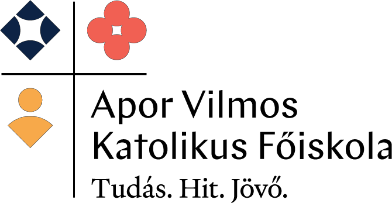 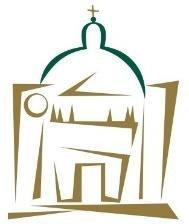 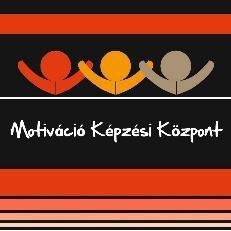 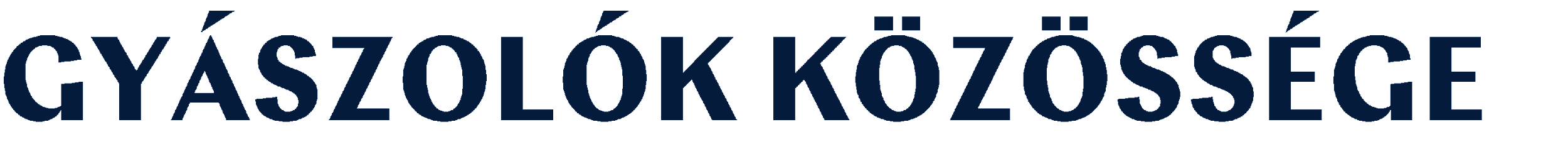 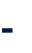 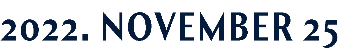 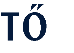 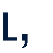 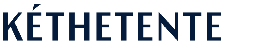 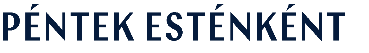 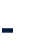 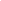 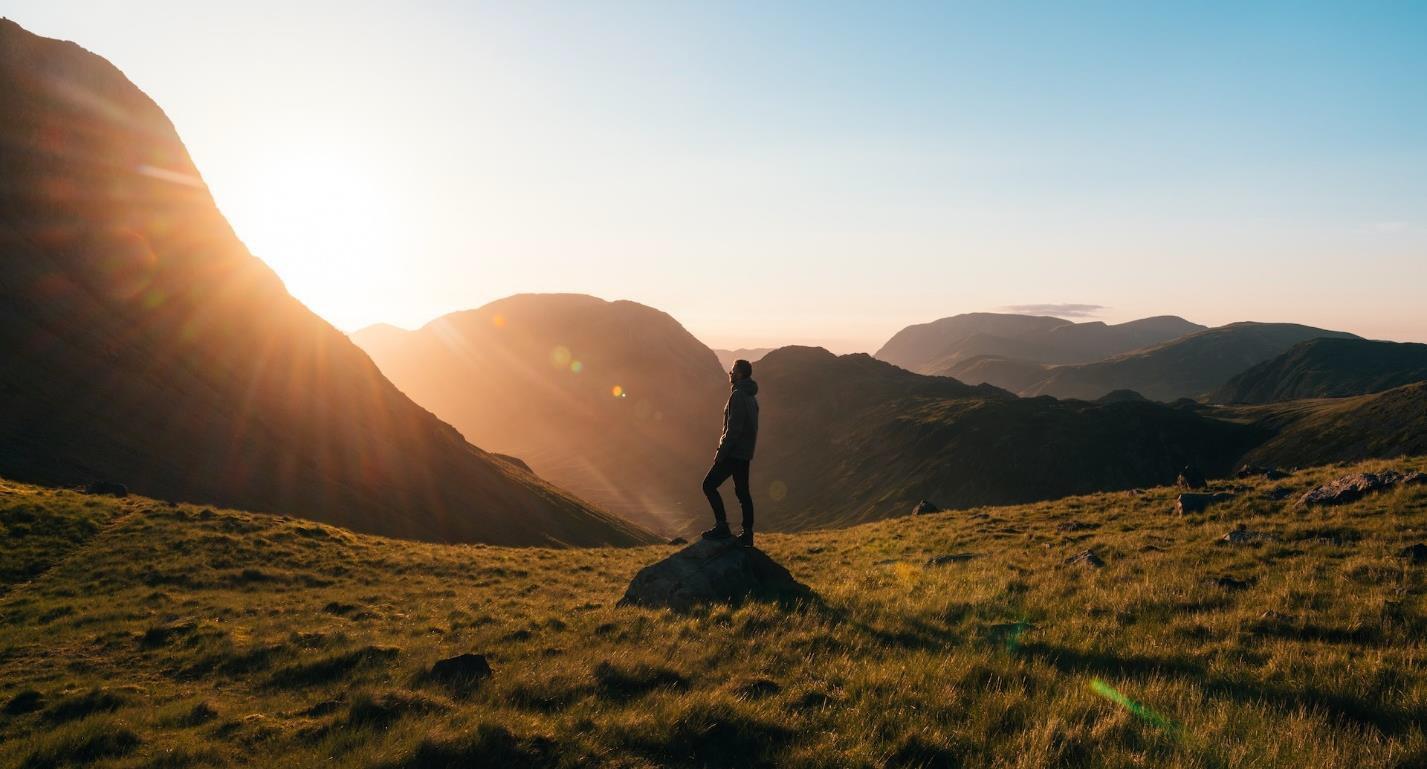 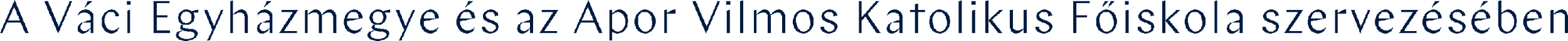 Ha Ön elvesztette szerettét, és úgy érzi, hogynehezebben birkózik meg a veszteséggel, mint remélte,nem szeretne egyedül maradni a fájdalmával,szeretne már végre túllenni a szenvedésen, de nem tudja, mit tehetne...Szeretettel várjuk hamarosan induló erőforrásgyűjtő közösségünkbe! Kis létszámú, 10 alkalmas, szakember által vezetett sorstársi csoportot indítunk Vácon, kéthetente péntek esténként.A zárt csoport segíti a résztvevőket abban, hogy a beszélgetésekben megtalálják erőforrásaikat a gyászuk viseléséhez, sorstársakkal találkozhassanak, és megtapasztalhassák, hogy a türelmes elfogadás gyógyítóan hat. A csoporttagok az emberi kapcsolatok különleges, építő mélységét élhetik át, és az alkalmakról nem még szomorúbban, hanem feltöltődve távozhatnak.Helyszín: MotiVÁCió Képzési Központ (Vác, Galamb köz 5.)Az érdeklődőket félórás ismerkedő beszélgetésre várjuk a csoport indulása előtt. A program ingyenes, de regisztrációhoz kötött. Mindenkiben más-más kérdések merülhetnek fel, keressen bizalommal a +36-70-315-6639 telefonszámon vagy a gyaszom@gmail.com e-mailcímen! Várom jelentkezését!Babai-Szénégető Adriennmentálhigiénés szakember, gyászcsoportvezetőHIRDETÉSEK2022. október 1. és november 28. között népszámlálás zajlik Magyarországon. A népszámlálás nagyon fontos esemény nemcsak Magyarország, de a magyar katolikusok életében is, ezért arra buzdítunk minden katolikust, hogy a népszámlálás alkalmával vallja meg a római katolikus/görögkatolikus valláshoz tartozását.A Váci Egyházmegyében 2022 júliusában kezdte meg a működését a Váci Egyházmegyei Temetőfenntartó Kft, mely célul tűzte ki, hogy azonfelül, hogy jogilag rendezi a temetőink, sírhelyek helyzetét, a gyászolóknak lelki segítségnyújtásban is segít. Sajnos az egyébként is egyre inkább költségessé váló temetési szolgáltatások (koporsó, sírásás, koszorúk stb.) mellett, sokszor a gyászoló családtagnak nem marad pénze a gyászában segítő szakemberre, szakpszichológusra vagy gyászfeldolgozó csoportra, mivel egy-egy alkalom 10.000-20.000 Ft-ba kerül. A Váci Egyházmegye ezért szeretne segíteni a gyászolóknak, a veszteség feldolgozásában a Gyászolók közössége csoporttal, amit gyászcsoportvezető szakember vezet, 10 alkalmas, kéthetente péntek esténként a MotiVÁCió Képzési Központban (Vác, Galamb köz 5.) lesz. A csoport ingyenes, de regisztrációhoz kötött, tehát nem kerül 100-200.000 Ft-ba, mint azok a csoportok, amiket nem a Váci Egyházmegye szervez. Amennyiben az utazással kapcsolatban szükségük van segítségre forduljanak bizalommal a plébánoshoz. Régi lejárt sírhelyek megváltására a Becskei temetővel kapcsolatban kedden 10-16 között van lehetőség. A Berceli és Nógrádkövesdi egyházi temetőinkkel kapcsolatban folyamatban vannak a tárgyalások, így sírhelymegváltásra kizárólag temetés esetében van lehetőség. Több e-mail és telefonos megkeresést is kaptunk gyászolóktól a berceli egyházi temetővel kapcsolatban, hogy hozzátartozójuk sírhelyről levették az emléktáblát, elkezdték bontani hozzátartozóik sírját. Ez azért történhetett, mert más megváltotta a sírhelyet, kinézte magának mert jó helyen van, vagy hozzátartozói sírja mellett van stb. Ez nem jogszerű magatartás. Akik jogtalanul váltottak meg sírhelyet az idén kérjük, hogy írjanak lemondó nyilatkozatot minél előbb, és a plébánia visszatéríti a sírhelymegváltási díjat.Felnőtt asszisztenciára felnőtt férfiak, valamint ministránsnak gyerekek és fiatalok jelentkezését is várjuk. A berceli templomba szacellánt (sekrestyést), illetve takarítót keresünk.A rezsiárak emelkedése miatt a misék időpontjait igyekszünk nappali időszakra átszervezni.2022.11.14.H	07:00	Szentmise a Berceli Templomban2022.11.15.K	17:00	Szentmise a Vanyarci Boldog Ceferino Közösségi Házban2022.11.16.Sz	08:30	Szentmise a Nógrádkövesdi Templomban2022.11.18.P	11:00	Janek Jánosné Nandori Mária gyászmiséje és temetése Becskén2022.11.19.Sz	10:00	Ifi hittan a Berceli Szent Miklós Közösségi Házban		11:30	Búcsúi szentmise a Vanyarci 				Árpád-házi Szent Erzsébet Templomban		12:30	Agapé a Vanyarci Boldog Ceferino Közösségi Házban		Karitász lelki nap a Vanyarci Boldog Ceferino Közösségi Házban2022.11.06.	V		08:30	Szentmise a Berceli TemplombanKrisztus		10:00	Szentmise a Nógrádkövesdi TemplombanKirály		10:30	Igeliturgia a Galgagutai TemplombanKaritász		10:30	Szentmise a Becskei Templombangyűjtés		12:00	Szentmise a Szécsénkei TemplombanKönyörgések új papi és szerzetesi hivatásokértPüspök atya kérése, hogy minden vasárnapi szentmise egyetemes könyörgései között szerepeljen ezek közül a könyörgések közül egy tetszőlegesen választott:Kérünk Urunk azokért a fiatalokért, akiket papi szolgálatra hívsz. Adj nekik bátorságot és nagylelkűséget, hogy életüket örömmel egészen neked szenteljék.Áraszd ki Szentlelkedet magyar Egyházunkra és adj nekünk Szíved szerinti papi és szerzetesi hívatásokat.Uram, hívj sok derék fiatalt a Te szolgálatodba. Add, hogy hívásodra merjenek IGEN-t mondani mindazok, akik átérzik hivatásuk fenségét, s Neked kívánnak szolgálni!Istenünk, te magad gondoskodsz pásztorokról néped javára. Áraszd ki Egyházadra az erő és a vallásos buzgóság lelkét, hogy támasszon férfiakat, akik méltók az oltár szolgálatára, kitartóak és eltökéltek evangéliumod hirdetésében!Római Katolikus Plébánia 2687 Bercel, Béke u. 20.tel: 0630/455-3287 web: http://bercel.vaciegyhazmegye.hu, e-mail: bercel@vacem.huBankszámlaszám: 10700323-68589824-51100005Minden jog fenntartva, beleértve a másoláshoz, digitalizáláshoz való jogot is.